ОТДЕЛ ОБРАЗОВАНИЯ БАШМАКОВСКОГО РАЙОНА ПЕНЗЕНСКОЙ ОБЛАСТИ МУНИЦИПАЛЬНОЕ АВТОНОМНОЕ  ОБРАЗОВАТЕЛЬНОЕ УЧРЕЖДЕНИЕ ДОПОЛНИТЕЛЬНОГО ОБРАЗОВАНИЯДЕТСКО-ЮНОШЕСКАЯ  СПОРТИВНАЯ  ШКОЛА р.п. БАШМАКОВО   ПЕНЗЕНСКОЙ  ОБЛАСТИ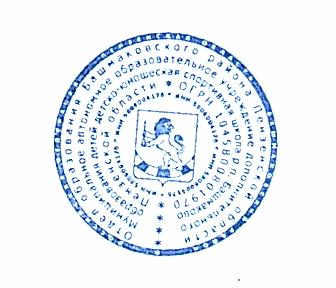 Принята                                                                                                                                        Утверждена на Педагогическом Совете                                       Приказом директора МАОУДОДЮСШ р.п.Башмаково протокол № 01 от 28.08.2020 г                                                                                       № 179-п  от 28.08.2020г. ДОПОЛНИТЕЛЬНАЯ ОБЩЕОБРАЗОВАТЕЛЬНАЯ ОБЩЕРАЗВИВАЮЩАЯ ПРОГРАММА «ФИТНЕС-АЭРОБИКА»	Возраст детей: 7-18 лет	Срок реализации  программы:  4 года	Тренер – преподаватель  Бобкова Елена Ярославовнар.п. Башмаково2020 г.СОДЕРЖАНИЕПОЯСНИТЕЛЬНАЯ ЗАПИСКА   МЕТОДИЧЕСКАЯ ЧАСТЬ    УЧЕБНЫЙ ПЛАН  СИСТЕМА КОНТРОЛЯ И ЗАЧЕТНЫЕ ТРЕБОВАНИЯ          ИНФОРМАЦИОННОЕ ОБЕСПЕЧЕНИЕ ПРОГРАММЫ   . Пояснительная записка      Дополнительная общеразвивающая программа физкультурно-спортивной направленности  по фитнес - аэробике составлена в соответствии с: - Законом Российской Федерации «Об образовании» от 29.12.2012 № 273-ФЗ (ред. От 26.07.2019);- Приказом  Минспорта РФ от 27.12.2013 № 1125 «Об утверждении особенностей организации и осуществления образовательной тренировочной и методической деятельности в области физической культуры и спорта»; - Приказом Министерства просвещения  РФ от 9 ноября 2018 года № 196 « Об утверждении порядка организации и осуществления образовательной деятельности по дополнительным общеобразовательным программам (с изменениями на 5 сентября 2019 года);- Постановлением главного санитарного врача РФ от 04.07.2014г. №41 «Об утверждении СанПиН 2.4.4.3172-14 «Санитарно-эпидемиологические требования к устройству, содержанию и организации режима работы образовательных организаций дополнительного образования детей »;- Приказом Министерства спорта РФ от 1 апреля 2015 года № 305 «Об утверждении Федерального стандарта спортивной подготовки по виду спорта фитнес-аэробика»; ) - Уставом  МАОУДОДЮСШ р. п. Башмаково;- Образовательной программой МАОУДОДЮСШ р. п. Башмаково от 28.08.2020 г.;             - Положением о порядке установления и изменения учебной нагрузки тренеров-преподавателей Муниципального  автономного  образовательного учреждения дополнительного образования детско-юношеской   спортивной  школыр.п. Башмаково   Пензенской  области от 28.08.2020 г.Фитнес-аэробика - один из самых молодых видов спорта, быстро завоевавший популярность во всем мире. Своеобразие его определяется органическим соединением спорта и искусства, единством движений и музыки. Это массовый, эстетически увлекательный и поистине зрелищный командный вид спорта, синтезировавший все лучшее в теории и практике оздоровительной и спортивной аэробики.Благодаря доступности людям различного возраста и пола и, конечно, зрелищности фитнес-аэробика стала эффективным средством пропаганды здорового образа жизни. Следует отметить и особую популярность фитнес - аэробики среди детей, подростков и молодежи.Несмотря на относительную простоту и доступность для широких масс населения, фитнес-аэробика — достаточно сложный в координационном и физическом отношении вид спорта. Соревновательные комбинации отличаются быстрым темпом, резкой сменой положения тела, позиций.Инициатором развития этого вида спорта является ФИСАФ (FISAF) - Международная федерация спорта, аэробики и фитнеса. Первый Чемпионат Мира по фитнес-аэробике прошел во Франции в 1999 г, во втором в Бельгии принимали участие и российские спортсмены. С целью популяризации данного вида спорта на Чемпионаты Мира и Европы допускаются по три команды в каждом виде от страны.Ежегодно российские спортсмены принимают участие в международных соревнованиях и мероприятиях, где демонстрируют высокий уровень спортивного мастерства, отдавая дань доблестным традициям российского спорта и покоряя все новые вершины.Совершенно очевидно, что фитнес-аэробика - это один из наиболее «здоровых» видов спорта, в котором, прежде всего, оцениваются красота, гармония и совершенство.  		Направленность дополнительной общеразвивающей программы по фитнес - аэробике (далее программа) –  физкультурно – спортивная.    Форма обучения – очная.Отличительной особенностью программы является то, что занятия проходят по нескольким видам оздоровительной аэробики (базовая аэробика, танцевальная аэробика, стретчинг, шейпинг ), а также сочетание ритмичной, эмоциональной музыки и танцевального стиля, что делает занятия для учащихся привлекательными.    Актуальность программы   В современных условиях все более остро встает проблема сохранения и укрепления здоровья подрастающего поколения, а также формирование мотивации к регулярным  занятиям физическими упражнениям, которые  развивают двигательную подготовленность учащихся и позволяют оставаться бодрым и энергичным в течение всего дня, легко переносить нагрузки и производить широкий круг физических действий.   В этой связи особую актуальность приобретает разработка программ занятий оздоровительной массовой физической культурой с использованием ее наиболее рациональных и доступных средств и методов для детей, начиная с младшего школьного возраста.Традиционные уроки физической культуры – два-три раза в неделю - не могут решить проблему двигательного «голода». Фитнес-аэробика как система специально подобранных гимнастических, танцевальных упражнений, выполняемых под музыку фронтальным методом, решает эту проблему.Систематические занятия фитнес - аэробикой способствует гармоничному развитию  учащихся, учат их красоте и выразительности движений, формируют их фигуру, развивают физическую силу, выносливость, ловкость и смелость, снимают нервно-психическое перенапряжение, улучшают процессы обмена веществ и кровоснабжения тканей и органов, что положительно отражается на физическом состоянии, самочувствии и работоспособности.Данная программа построена с учётом физиологических особенностей растущего организма девочек школьного возраста и направлена на формирование здорового образа жизни, определённого очертания тела, исправление дефектов телосложения посредством аэробики, развития чувства ритма, такта и координации, что является необходимой составляющей полноценного развития личности.Одним из действенных методов, применяемых на занятиях для развития выносливости, быстроты, силы является использование подвижных игр с бегом и прыжками, проведение различных эстафет. Занятия проводятся под музыку, которая создаёт особый эмоциональный фон, положительно влияющий на психологическое состояние девушек.Новизна данной образовательной программы опирается на   новое направление в спорте: оздоровительный фитнес, в основе, которой лежат двигательные действия, поддерживающие на определенном уровне работу сердечно - сосудистой, дыхательной и мышечной систем, способствует формированию у учащихся знаний и умений.    Педагогическая целесообразность программы проявляется в том, что в   особое внимание уделяется формированию личностных свойств характера учащихся, в воспитании их высоких моральных качеств, преданности России, чувства коллективизма, дисциплинированности и трудолюбия.   Данная программа может рассматриваться как одна из ступеней к здоровому образу жизни и неотъемлемой частью всего воспитательного процесса в ДЮСШ.    Цели программы - воспитать  активную  личность, физически развитую, ведущую здоровый образ жизни;- - способствовать улучшению физических возможностей детей, их самореализации, творческой активности и яркой индивидуальности посредством занятий фитнес -аэробикой; - участвовать в фестивалях и соревнованиях по фитнес-аэробике;      - совершенствовать спортивное мастерство учащихся, подготовить их  в соответствии с требованиями к  спортивным  разрядам по фитнес - аэробике.  В соответствии с данной целью формируются задачи, решаемые в процессе реализации данной программы: Задачи программы:1. Обучающие:- повышение уровня ритмической подготовки  учащихся путем использования музыкальной фонограммы в качестве средства дозирования физической нагрузки и экономизации физических усилий;- профилактика и коррекция нарушений осанки учащихся;- повышение уровня функционального состояния сердечно - сосудистой и дыхательной систем учащихся с помощью использования аэробных физических нагрузок;-развитие силы и гибкости опорно-двигательного аппарата учащихся с помощью использования силовых уроков и стретчинга.2. Развивающие:- научить организовывать свою жизнедеятельность в соответствии с понятием «здоровый образ жизни» (сбалансированное питание, физическая активность, распорядок дня  и т.п.);- повысить уровень здоровья учащихся, устойчивость к простудным и инфекционным заболеваниям;- повысить уровень осведомленности учащихся об основах анатомии, взаимодействии музыки и движения, развитии массовых видов спорта с музыкальным сопровождением.3. Воспитательные:- способствовать адаптации учащихся в коллективе;- воспитание у детей потребности в физической культуре.Сроки реализации программы:Программа «Фитнес- аэробика»» для учащихся 7-18 лет рассчитана на 4 года обучения. Программа предполагает проведение занятий 1 года обучения (стартовый уровень) 1 раз в неделю по 2 часа. 1-3 года обучения (базовый уровень) 2 раз в неделю по 2 часа.  Продолжительность занятий 45 минут. Перерыв между занятиями 10 минут.Занятия по программе включают в себя теоретическую и практическую часть.Теоретическая часть занятий включает в себя:-  технику безопасности во время занятий фитнесом;-  основы здорового образа жизни;-  информация о различных видах гимнастики, аэробики, танцах, играх, истории фитнеса.Практическая часть занятий включает в себя:-  обучение двигательным действиям аэробики, гимнастики, акробатики, подвижных игр; -  организацию обучающимися игровых программ, составление комплексов упражнений.   Формы организации деятельности:   - групповая с организацией индивидуальных форм работы внутри группы. Режим образовательного процесса и наполняемость учебных групп:Образовательный процесс по дополнительной общеразвивающей программе«Фитнес - аэробика»  -  1 года - 72 часа в год (1 раз в неделю - 2 часа) для учащихся 7-12 лет2,3,4 года- 144 часа год (2 раз в неделю - 2 часа) для учащихся 12-18 лет Зачисление учащихся в спортивно - оздоровительные группы производится по заявлению родителей (законных представителей) с их согласия, при предъявлении медицинского заключения о состоянии здоровья, в соответствии с Положением «О правилах приема, перевода и отчисления учащихся МАОУДОДЮСШ р.п. Башмаково», утвержденным приказом директора ДЮСШ.  Зачисление учащихся по годам обучения проводится на основании сдачи нормативов по общей и специальной физической подготовке. Требования к возрасту и наполняемости групп учащихся, предусмотренные Программой, представлены в таблице 1. Таблица 1.Режимы учебно-тренировочной работыи требования  по спортивной подготовленностиРезультатом реализации Программы является:  - формирование устойчивого интереса к занятиям спортом; - формирование широкого круга двигательных умений и навыков;  - освоение основ техники по виду спорта фитнес-аэробика; - всестороннее гармоничное развитие физических качеств;  - укрепление здоровья спортсменов;  - отбор перспективных юных спортсменов для дальнейших занятий по виду спорта фитнес-аэробика.Обучение по программе по виду спорта фитнес-аэробика ведется на русском языке. Оценка качества образования по Программе производится на основе и с учетом требований, контрольных и переводных нормативов, нормативам   в соответствии с Положением «О правилах приема, перевода и отчисления учащихся  МАОУДОДЮСШ р.п.Башмаково», утвержденным приказом  директора учреждения  и включает в себя текущий контроль успеваемости, промежуточную и итоговую аттестацию учащихся. Освоение учащимися Программы завершается итоговой аттестацией, проводимой  ДЮСШ. К итоговой аттестации допускаются  учащиеся, освоившие Программу в полном объеме, прошедшие промежуточную аттестацию по всем предметам учебного плана.2.МЕТОДИЧЕСКАЯ ЧАСТЬ ПРОГРАММЫ    Подготовку занимающихся всех возрастов следует рассматривать как единый педагогический процесс. Оздоровительное влияние физических упражнений существенно повышается, если их сочетать с закаливанием. С этой целью занятия проводятся в облегчѐнной одежде, с соблюдением температурных норм и соответствующей моторной плотности занятия с использованием подвижных игр и элементов спорта на открытом воздухе. Для повышения эмоционального состояния детей рекомендуется выполнять упражнения под музыку. Материально-техническое оснащениеОсновной учебной базой для проведения занятий является спортивный зал Структура  занятийЗанятие  состоит  из  подготовительной, основной  и  заключительной  частей.Подготовительная  часть Разминка  составляет  10-15%  всего  времени  занятия. Темп  музыки  не  превышает  124-136 уд./мин. Выполняются  упражнения, которые  воздействуют  по  возможности  на  большие  группы  мышц  низкой  ударности, низкой  интенсивности, стретчинг, дыхательные  упражнения.Основная  частьТемп  музыки  составляет  в  среднем  128-152 уд./мин., в  программах  высокой  интенсивности – до  160 уд./мин. Выполняются  упражнения  низкой, средней  и  высокой  степени  интенсивности, высокоударные, танцевальные  ритмические  движения, сюжетно-ролевые  упражнения.Заключительная  частьПродолжительность  заминки  составляет  около  5-7  мин. Темп  музыки  спокойный – 90-100  уд./мин. Выполняются  низкоударные  упражнения  низкой  интенсивности, дыхательные  упражнения, стретчинг.Психологическая подготовкаПсихологическая подготовка подразделяется на общую и к конкретному соревнованию. Каждый раздел психологической подготовки имеет специфические задачи, решение которых требует комплексного подхода.Общая психологическая подготовка осуществляется в единстве с физической, технической  и тактической подготовкой  на протяжении  всего периода   подготовки, в ее задачи входят:Воспитание высоконравственной личности спортсмена;Развитие процессов восприятия;Развитие внимания: объема, интенсивности, устойчивости, распределения и переключения;Развитие тактического мышления, памяти, представления и воображения;Развитие способности управлять своими эмоциями;Развитие волевых качеств.2.   Психологическая подготовка к конкретным соревнованиям состоит в   следующем:Осознание  учащихся задач на предстоящие соревнования;Изучение конкретных условий предстоящих соревнований (время, место, освещенность, температура и т.п.);Изучение сильных и слабых сторон соперника и подготовка к действию с учетом этих особенностей;Осознание и оценка своих собственных возможностей в настоящий момент;Преодоление отрицательных эмоций, вызванных предстоящей игрой;Формирование твердой уверенности в своих силах и возможностях в выполнении поставленных задач в предстоящих соревнованиях. Воспитательная работа   На протяжении  всей подготовки тренер-преподаватель формирует у учащихся, прежде всего патриотизм, нравственные качества (честность, доброжелательность, самообладание, дисциплинированность, терпимость, коллективизм) в сочетании с волевыми (настойчивость, аккуратность, трудолюбие).Воспитательные средства:Личный пример и педагогическое мастерство;Высокая организация учебно-тренировочного процесса;Атмосфера трудолюбия, взаимопомощи, творчества;Дружный коллектив;Наставничество опытных спортсменов. Требования техники безопасности в процессе реализации Программы.  Общие требования безопасности: - в качестве тренера-преподавателя для занятий фитнес-аэробикой могут быть допущены лица, имеющие среднее специальное образование, подтвержденное документом установленного в РФ образца (дипломом); - тренер-преподаватель должен пройти предварительный медицинский осмотр, при последующей работе - периодические медицинские осмотры в сроки установленные соответствующими действующими нормативными актами; с тренером-преподавателем должны быть проведены следующие виды инструктажей: вводный (при поступлении на работу в учреждение); первичный на рабочем месте; повторный (периодически не реже 1 раза в 6 месяцев) на рабочем месте; внеплановый (при изменении условий труда, нарушении правил безопасного проведения занятий, длительных перерывах в работе и др. обстоятельствах); целевой (при разовом выполнении работ не связанных с основными обязанностями); тренер-преподаватель должен быть проинструктирован по пожарной безопасности и по оказанию первой доврачебной помощи в условиях образовательного учреждения; к занятиям по фитнес-аэробике допускаются лица с 7 лет, прошедшие медицинское обследование и не имеющие противопоказаний по состоянию здоровья; в обязанности тренера-преподавателя входит проведение инструктажа занимающихся по правилам безопасности во время занятий. Работа по профилактике травматизма, заболеваний и несчастных случаев при занятиях физической культурой и спортом является одной из важнейших задач тренера-преподавателя; во избежание ситуаций на занятиях, ведущих к травматизму и отрицательным последствиям, тренер-преподаватель должен получить в начале учебного года от медицинского работника образовательного учреждения информацию в письменном виде о состоянии здоровья каждого занимающегося. После болезни или перенесенных травм возобновлять занятия фитнес-аэробикой можно только по разрешению врача и проводить их в сокращенном объеме; тренер-преподаватель и  учащиеся должны строго соблюдать установленные в учреждении правила поведения, режим труда и отдыха, правила по обеспечению пожаробезопасности, взрывобезопасности, гигиены и санитарии; для занятий фитнес-аэробикой учащиеся и тренер - преподаватель должны иметь специальную спортивную форму; о каждом несчастном случае во время занятий тренер - преподаватель должен поставить в известность руководителя образовательного учреждения; в случае легкой травмы тренер-преподаватель должен оказать помощь пострадавшему. К лицам, получившим средние и тяжелые травмы во время занятий, необходимо срочно вызвать скорую помощь. До прибытия скорой помощи пострадавшему должна быть оказана первая доврачебная помощь в соответствии с инструкцией по первой доврачебной помощи, действующей в образовательном учреждении; учащиеся, нарушающие правила безопасности, отстраняются от занятий и на них накладывается дисциплинарное взыскание. Перед началом очередного занятия со всеми учащимися проводится внеплановый инструктаж; знание и выполнение требований и правил техники безопасности является должностной обязанностью тренера-преподавателя, а их несоблюдение влечет за собой, в зависимости от последствий нарушения, виды ответственности, установленные законодательством РФ (дисциплинарная, материальная, уголовная). Требования безопасности перед началом занятий в спортивном зале: Спортивный зал: спортивный зал открывается за 5 мин до начала занятий по расписанию (графику). Вход в зал разрешается только в присутствии тренера-преподавателя; перед началом занятий тренер-преподаватель должен обратить особое внимание на исправность и целостность оборудования и инвентаря; освещение зала должно быть не менее 200 лк, температура - не менее 15-17 °С, влажность - не более 30-40%; все 	допущенные 	к 	занятию 	должны 	иметь 	специальную спортивную форму (одежду, обувь); за порядок, дисциплину, своевременное построение группы к началу занятий отвечает тренер-преподаватель и дежурный группы; учащиеся, опоздавшие к началу рапорта, к занятиям не допускаются; перед началом занятий тренер-преподаватель должен постараться выявить любые, даже незначительные отклонения в состоянии здоровья занимающихся лиц, для принятия профилактических мер (освобождение от занятий, снижение нагрузки).   Требования безопасности во время занятий: занятия в спортивном зале начинаются и проходят согласно расписанию или по согласованию с руководителем образовательного учреждения; занятия должны проходить только под руководством тренера - преподавателя; тренер-преподаватель должен поддерживать высокую дисциплину во время занятий и добиваться четкого выполнения своих требований и замечаний, постоянно осуществлять контроль за действиями учащихся; для предупреждения травм тренер-преподаватель должен следить за дисциплинированностью учащихся, их уважительным отношением друг к другу. тренер-преподаватель должен учитывать состояние учащихся реагировать на их жалобы о состоянии здоровья. При появлении во время занятий боли, потертости кожи, а также при неудовлетворительном самочувствии занимающийся должен прекратить занятия и сообщить об этом тренеру-преподавателю; выход учащихся из спортивного зала во время занятий возможен только с разрешения тренера-преподавателя. Требования безопасности в аварийных ситуациях: при несчастных случаях с учащимися (травмы позвоночника, сдавливание органов брюшной полости, вдавливание гортани вовнутрь, растяжения и разрывы сумочно-связочного аппарата голеностопного и коленного суставов, кровоизлияния в ушные раковины, переломы ключицы и др.) тренер-преподаватель должен немедленно прекратить занятия и приступить к оказанию пострадавшему первой доврачебной помощи; одновременно нужно отправить посыльного из числа занимающихся для уведомления руководителя или представителя администрации образовательного учреждения, а также вызова медицинского работника и скорой помощи; при оказании первой доврачебной помощи следует руководствоваться приемами и способами, изложенными в инструкции по первой доврачебной помощи, действующей в учреждении; при обнаружении признаков пожара тренер-преподаватель должен обеспечить эвакуацию занимающихся из опасной зоны согласно схеме эвакуации при условии их полной безопасности. Все эвакуированные проверяются в месте сбора по имеющимся у тренера-преподавателя поименным спискам; поведение и действие всех лиц в условиях аварийной ситуации должны быть объективными, без провокации паники, быстрыми и эффективными. Руководство действиями в аварийной ситуации осуществляет руководитель или представитель администрации образовательного учреждения. Требования безопасности по окончании занятия: после окончаний занятия тренер-преподаватель должен проконтролировать организованный выход занимающихся из зала; проветрить спортивный зал; в раздевалке при спортивном зале, учащимся необходимо переодеться, снять спортивную форму (одежду и обувь); по окончании занятий принять душ, в случае невозможности данной гигиенической процедуры тщательно вымыть лицо и руки с мылом. 3.Учебный  план  по  программе «Фитнес-аэробика»Дополнительная общеразвивающая программа по фитнес - аэробике включает  в себя учебный план сроком освоения 2  года .  Учебный план  по дополнительной  общеразвивающей  программе   «Фитнес – аэробика» определяет содержание и организацию образовательного процесса в  ДЮСШ по дополнительной общеразвивающей  программе по виду спорта фитнес-аэробика и разработан с учетом преемственности образовательных программ, сохранения единого образовательного пространства, индивидуального  развития физических способностей и спортивных качеств учащихся. График и объемы нагрузки в рамках образовательного процесса по Программе представлен в таблице 4. Таблица 4.Общий график и ориентировочные объемы нагрузки в рамках образовательного процесса по Программе Содержание программыУчебный  год  составляет  46  недель,  из  которых   36 учебных недель непосредственно в условиях детско-юношеской спортивной школы, 8  недель спортивно-оздоровительная площадка (лето) и 2 недели  предусмотренных для самостоятельной работы по индивидуальным планам, восстановительных мероприятий   в условиях каникулярного периода. Расписание занятий в рамках Программы составляется ДЮСШ    для создания наиболее благоприятного режима труда и отдыха  учащихся, по представлению педагогических работников с учетом специфики Программы, особенностей вида спорта фитнес-аэробика и возрастных особенностей учащихся.Учебно-тематический  план  1 года обученияСодержание  программного  материалаКлассическая  аэробика  ( 26 часов)Общие  правилатехники  безопасности  на  занятиях  фитнесом  и  в  спортивном  зале. Выбор средств и методов оздоровления. Питание и физическая нагрузка. Питьевой режим до и после занятий. Ориентация  в  пространстве. Повторение основных   шагов  базовой  аэробики, разучивание  групповых  композиций. Партерная  гимнастика. Восстановление.Практика:Ориентационные упражнения: вправо-влево, вперёд-назад, вниз- вверх, в круг , из круга, по кругу.Повторение   шагов  базовой  аэробики. Разучивание  типовых  базовых  связок. Составление    комплексов  с  помощью  учителя (работа  в  группах).Фитнес-гимнастика  и  акробатика ( 20  часов)Правила  техники  безопасности  на  занятиях  гимнастикой  и  акробатикой. Виды  гимнастики, акробатика. Развитие  физических  качеств.Практика:- комплексы  упражнений  направленные  на  формирование  правильной  осанки, профилактику  плоскостопия (без  предметов,  с  гимнастической  палкой,  с  мячом,  со  скакалкой, упражнения  для  мышц  брюшного  пресса, спины  в  положении  лежа  на  коврике))- различные  виды  ходьбы  и  передвижений (ходьба  на  носках, на  пятках,  на  внутреннем  и  внешнем  сводах  стопы)- разновидности  бега (бег  на  носках, с  захлестыванием  голени, высоко  поднимая  колени, выбрасывая  прямые  ноги  вперед  т. д.)- прыжки (на  двух  ногах, на  одной  ноге; одну  выставить  вперед, другую  назад; прыжки, сгибая  ноги «лягушка», в  упоре  присев  «мячики», из  упора  присев – выпрыгивание  вверх, с  поворотом  на  90°, 180°  и  т. д.)- наклоны- выпады- выполнение  акробатических  элементов (перекаты  в  группировке, кувырки  боком, через  плечо, вперед, назад; стойка  на  лопатках, мост, березка, колесо), выполнение  комбинаций, состоящих  из  3-5  элементов.Занятия  с  элементами  йоги (6  часов)Асаныхатха-йоги, выполняются  индивидуально, в  парах, группой- «дерево» (для координации вестибулярного аппарата и нервной системы)- «собака»  (стимулирует деятельность щитовидной железы, предупреждает образование камней в почках, развивает уверенность в себе, помогает преодолеть чувство неполноценности )- «кошечка»  (развивает эластичность позвоночника и мышц тела)-«ласточка»  (тонизирует и укрепляет мышцы спины, ног, плеч)- «рыба» (благоприятно воздействует на щитовидную железу, миндалины, аденоиды)Лечебно-профилактические  танцы  для  формирования  и  закрепления  правильной  осанки ( 18 часов)- «солдатики» (упражнение  на  формирование  правильной  осанки)- «по  ниточке» (образная  композиция  с  элементами  танца  на  формирование, закрепление, проверку  и  контроль  за  правильной  осанкой)- «лезгинка» (упражнение  сидя  на  скамейке  для  укрепления  мышц  ног  и  брюшного  пресса)Контрольное  занятие (2  часа)Контрольное  занятие  проводится  два  раза  в  год, в  конце  каждого  полугодия  и  начинается  с  разминки  и  пробного  выполнения  задания. Выполнение  групповых  композиций, с  последующими  выступлениями  на  школьных  праздниках.Учебно-тематический  план  2-4 года обученияСодержание  программного  материалаКлассическая  аэробика  (48 часов)Общие  правилатехники  безопасности  на  занятиях  фитнесом  и  в  спортивном  зале. Выбор средств и методов оздоровления. Питание и физическая нагрузка. Питьевой режим до и после занятий. Ориентация  в  пространстве. Повторение основных   шагов  базовой  аэробики, разучивание  групповых  композиций. Партерная  гимнастика. Восстановление.Практика:Ориентационные упражнения: вправо-влево, вперёд-назад, вниз- вверх, в круг , из круга, по кругу.Повторение   шагов  базовой  аэробики. Разучивание  типовых  базовых  связок. Составление    комплексов  с  помощью  учителя (работа  в  группах).Фитнес-гимнастика  и  акробатика ( 40  часов)Правила  техники  безопасности  на  занятиях  гимнастикой  и  акробатикой. Виды  гимнастики, акробатика. Развитие  физических  качеств.Практика:- комплексы  упражнений  направленные  на  формирование  правильной  осанки, профилактику  плоскостопия (без  предметов,  с  гимнастической  палкой,  с  мячом,  со  скакалкой, упражнения  для  мышц  брюшного  пресса, спины  в  положении  лежа  на  коврике))- различные  виды  ходьбы  и  передвижений (ходьба  на  носках, на  пятках,  на  внутреннем  и  внешнем  сводах  стопы)- разновидности  бега (бег  на  носках, с  захлестыванием  голени, высоко  поднимая  колени, выбрасывая  прямые  ноги  вперед  т. д.)- прыжки (на  двух  ногах, на  одной  ноге; одну  выставить  вперед, другую  назад; прыжки, сгибая  ноги «лягушка», в  упоре  присев  «мячики», из  упора  присев – выпрыгивание  вверх, с  поворотом  на  90°, 180°  и  т. д.)- наклоны- выпады- выполнение  акробатических  элементов (перекаты  в  группировке, кувырки  боком, через  плечо, вперед, назад; стойка  на  лопатках, мост, березка, колесо), выполнение  комбинаций, состоящих  из  3-5  элементов.Занятия  с  элементами  йоги (18  часов)Асаныхатха-йоги, выполняются  индивидуально, в  парах, группой- «дерево» (для координации вестибулярного аппарата и нервной системы)- «собака»  (стимулирует деятельность щитовидной железы, предупреждает образование камней в почках, развивает уверенность в себе, помогает преодолеть чувство неполноценности )- «кошечка»  (развивает эластичность позвоночника и мышц тела)-«ласточка»  (тонизирует и укрепляет мышцы спины, ног, плеч)- «рыба» (благоприятно воздействует на щитовидную железу, миндалины, аденоиды)Лечебно-профилактические  танцы  для  формирования  и  закрепления  правильной  осанки ( 36 часов)- «солдатики» (упражнение  на  формирование  правильной  осанки)- «по  ниточке» (образная  композиция  с  элементами  танца  на  формирование, закрепление, проверку  и  контроль  за  правильной  осанкой)- «лезгинка» (упражнение  сидя  на  скамейке  для  укрепления  мышц  ног  и  брюшного  пресса)Контрольное  занятие (2  часа)Контрольное  занятие  проводится  два  раза  в  год, в  конце  каждого  полугодия  и  начинается  с  разминки  и  пробного  выполнения  задания. Выполнение  групповых  композиций, с  последующими  выступлениями  на  школьных  праздниках. Календарно-тематическое планирование  Фитнес-аэробика  4.СИСТЕМА КОНТРОЛЯ И ЗАЧЕТНЫЕ ТРЕБОВАНИЯМетодические указания по организации промежуточной (после каждого года базового уровня обучения) и итоговой (после освоения Программы) аттестации учащихся. Оценка степени освоения Программы учащимися и аттестация учащихся по Программе состоит из комплекса мероприятий: Промежуточные контрольные испытания по физической подготовке. Контрольные испытания по физической подготовке проводятся два раза в год декабрь, апрель. Испытания организуются и проводятся в соревновательной обстановке. Показатели испытаний регистрируются в журнале или личных карточках обучающихся.  В целях контроля роста спортивной подготовки, в рамках Программы начиная с первого года   Программы проводятся соревнования. Промежуточная аттестация - комплексы контрольных упражнений для оценки результатов освоения Программы по итогам прохождения обучения на этапах Программы. Комплекс контрольных упражнений предполагает сдачу нормативов общей физической и специальной физической подготовки и выполнение тестов на знание теории и методики физической культуры и спорта по виду спорта Фитнес-аэробика в соответствии с требованиями и уровнем соответствующим уровню пройденного в предыдущий период практического и теоретического материала. Промежуточная аттестация проводится по итогам завершения соответствующего  года обучения в апреле. Промежуточная аттестация считается успешно пройденной учащимся в случае, если учащийся продемонстрировал достаточный уровень освоения теоретического и практического материала - получил зачет по теоретической подготовке и выполнил нормативы не менее чем по 80 % упражнений комплекса контрольных упражнений. Итоговая аттестация учащихся (экзамен) по Программе, проводится по итогам освоения Программы учащимися и включает в себя нормативы общей физической и специальной физической подготовки, сдачу зачета на знание теории и методики физической культуры и спорта и фитнес - аэробики в соответствии с содержанием образовательной Программы и ее предметных областей. Итоговая аттестация учащихся проводится по итогам 4 лет обучения в организации в мае последнего учебного года. Итоговая аттестация (экзамен) считается успешной в случае, если учащийся продемонстрировал достаточный уровень освоения теоретического и практического материала по Программе - получил зачет по теоретической подготовке и выполнил нормативы не менее чем по 80 % упражнений комплекса контрольных упражнений. Контрольные упражнения и нормативы для промежуточной оценки результатов освоения Программы по итогам года и перевода учащихся в следующие  группы  -  промежуточная аттестация, представлены в таблицах 2,3Таблица 2  Нормативы общей физической и специальной физической подготовки для оценки результатов освоения Программы  по итогам года и перевода в следующие группы.По результатам освоения теоретической части Программы  обучения, учащиеся должны показать достаточный уровень знаний по следующим темам:значение физической культуры и спорта для подготовки к труду и защите Родины, зарождение и становление вида спорта фитнес-аэробика; строение организма человека, личная гигиена и закаливание, режим дня и основы самоконтроля; о спортивных снарядах спортивного зала; правила выполнения программы на соревнованиях; характеристика моральных и волевых качеств, свойственных гармонично развитому человеку.Таблица 3 Нормативы для оценки результатов освоения теоретического материала в рамках Программы    Контрольные упражнения и нормативы для оценки результатов полного освоения Программы  учащимися (итоговая аттестация) представлены в таблицах 4 и 5.Таблица 4.Нормативы общей физической и специальной физической подготовки для оценки результатов освоения Программы  Таблица 5 Нормативы для оценки результатов освоения теоретического материала   Программы  5. ИНФОРМАЦИОННОЕ ОБЕСПЕЧЕНИЕ ПРОГРАММЫСписок  используемой  литературы для тренерера-преподавателя:Аэробика. Теория и методика проведения занятий: Учебное пособие для студентов вузов физической культуры / Под. ред. Е. Б. Мякинченко, М. П. Шестаковой. М.: СпортАкадемПресс, 2002.Базовая аэробика в оздоровительном фитнесе: уч. пособие / Планета фитнес. – М.: ООО УИЦ ВЕК, 2006. – 72 с.Довыдов, В.Ю., Коваленко, Т.Г., Краснова, Г.О. Методика преподавания оздоровительной аэробики/ Довыдов В.Ю., Коваленко Т.Г., Краснова Г.О. – Волгоград: Изд-во Волгогр. гос. ун-та. – 2004 г.Иванова О.А., Дикаревич Л.М. Аэробика плюс сила и гибкость: физкультура для всех // Здоровье. 1993. № 1. С. 42–43. 5.Крючек, Е.С. Аэробика. Содержание и методика проведения оздоровительных занятий / Е.С. Крючек . – М.: Терра-Спор, Олимпия Пресс, 2001. – 64с. 6. Международный олимпийский комитет (http://www.olympic.org/). С. В. Колесникова  Детская  аэробика: Методика, базовые  комплексы. – Ростов  н/Д.: Феникс, 2005. – 157  с.7.Ж.Е. Фирилева, Е.Г. Сайкина  Лечебно-профилактический  танец. «ФИТНЕС_ДАНС». Учебное  пособие – Спб.:ДЕТСТВО_ПРЕСС, 2007. – 384 с.Список  используемой  литературы для учащихся и родителей:     1. Секреты гибкости: Полная амплитуда движений /Перевод с английского В.Орехова. – М.: ТЕРРА, 1997 (144с.): ил. – (Здоровый образ жизни). Обретение формы: Шейпинг и тонинг / Перевод с английского М.Агаева. – М.: ТЕРРА – Книжный клуб, 1998 – 144с.: ил. – (Здоровый образ жизни). Пеганов Ю.А., Берзина Л.А. Позвоночник гибок – тело молодо. – М.: Советский спорт, 1991 – 80с., ил. – (Физкультура для здоровья). 4.Буц, Л.М. Для вас девочки/ Л.М. Буц – М. Физкультура и спорт. – 1988 г.    5. Белая Н., Лечебная физкультура и массаж, М.: Советский спорт, 2004.     6.Сиднева Л.В. Половинко О.К., Фандансаэробикс. Федерация аэробики России, М.: 1997.Перечень Интернет-ресурсов: Официальный сайт Министерства спорта Российской Федерации - http://www.minsport.gov.ru/;Официальный 	сайт 	Федерации 	фитнес-аэробики 	России 	- http://www.fitness-aerobics.ru/Центральная отраслевая библиотека по физической культуре и спорту -http://lib.sportedu.ru;Спортивные 	ресурсы 	в 	сети 	Интернет 	- http://www.nlr.ru/res/inv/ic_sport/index.php;Официальный сайт Российского антидопингового агентства РУСАДА - http://www.rusada.ru/. ЭтапподготовкиЭтапподготовкиГодобученияВозраст   зачисленияМинимальная  наполняемость   группМаксимальный объем учебно- тренировочной нагрузки( час/нед)СОГ (спортивно-оздоровительная группа)Стартовый 1 7152СОГ (спортивно-оздоровительная группа)Базовый2 3412104№ п/пВид программногоматериала№ п/пВид программногоматериалагод  обученияознакомительный2-4  год  обучениябазовый1.Теорияв процессе  занятийв процессе  занятий2.Классическая  аэробика 26483.Фитнес-гимнастика  и  акробатика 20404.Занятия  с  элементами  йоги 6185.Образно-сюжетные  и  подвижные игры, лечебно-профилактические  танцы  для  формирования  и  закрепления  правильной  осанки 18366.Контрольное  занятие22ИТОГОИТОГО 72144№ п/пВид программного материалаКоличество часов1.Теорияв процессе  занятий2.Классическая  аэробика 263.Фитнес-гимнастика  и  акробатика 204.Занятия  с  элементами  йоги 65.  Лечебно-профилактические  танцы  для  формирования  и  закрепления  правильной  осанки 186.Контрольное  занятие (в  конце  каждого  полугодия)2ИТОГОИТОГО 72№ п/пВид программного материалаКоличество часов1.Теорияв процессе  занятий2.Классическая  аэробика483.Фитнес-гимнастика  и  акробатика404.Занятия  с  элементами  йоги185.  Лечебно-профилактические  танцы  для  формирования  и  закрепления  правильной  осанки366.Контрольное  занятие (в  конце  каждого  полугодия)2ИТОГОИТОГО144№ДатаНаимен.разделов,темВсего ,часВ том числеВ том числеВ том числеВ том числеФорма контроля№ДатаНаимен.разделов,темВсего ,часТеорет.занятияПракт.занят.Инд.часыСамост.,внеауд. работаФорма контроля1  ТБ, введение в образовательную программу.2Начальная диагностика3Гигиена спортивных занятий.4Виды аэробики. Разновидности танцевальной аэробики.6Элементы строевой подготовки7Общеразвивающие упражнения для рук8Общеразвивающие упражнения для ног.9Общеразвивающие упражнения для шеи  и спины.10Базовые шаги и связки аэробики11Упражнения на развитие осанки12Упражнения на развитие гибкости13Базовые шаги и связки аэробики 14Базовые шаги и связки аэробики15Базовые шаги и связки аэробики16Базовые шаги и связки аэробики17Упражнения на развитие осанки18Упражнения на развитие гибкости19Комплекс  танцевальной аэробики20Стретчинг21Фит-бол аэробика22Фит-бол аэробикаЙога 23Фит-бол аэробика24Фит-бол аэробикаЙога 25Фит-бол аэробика26Фит-бол аэробика Йога27Коррекционные упражнения28Фит-бол аэробика29Йога Коррекционные упражнения 30Фит-бол аэробика31Коррекционные упражнения32Фит-бол аэробика33Партерная гимнастикаСтретчинг34Повторение элементов строевой подготовки35Общеразвивающие упражнения для рукСтретчинг36Общеразвивающие упражнения для ног.Коррекционные упражнения37Общеразвивающие упражнения для шеи  и спины.Йога38Стретчинг39Стили танцевальной аэробики Ору для рук. ОРУ для ног.40Знакомство с разновидностями и направлениями в фитнесе: Коррекционные упражнения41Знакомство с разновидностями и направлениями в фитнесе: коррекционные упражнения42Танцевальная композиция43Итоговое занятиеРазвиваемое физическое качествоКонтрольные упражнения (тесты)Контрольные упражнения (тесты)Контрольные упражнения (тесты)Контрольные упражнения (тесты)Развиваемое физическое качествоЮношиКонтрольный нормативДевушкиКонтрольный нормативБыстрота Бег 30 м не более 7,2Бег 30 мне более 7,3 сСкоростно-силовые качестваПрыжок в длину с места не менее 109 смПрыжок в длину с местане менее 99 смКоординацияЧелночный бег 3х10  не более 10,2 сне более 10,2 с не более 10,5 сГибкость Наклон вперед, при наклоне вперед кисти рук на линии стоп, колени прямыеНаклон вперед, при наклоне вперед кисти рук на линии стоп, колени прямыеНаклон вперед, при наклоне вперед кисти рук на линии стоп, колени прямыеНаклон вперед, при наклоне вперед кисти рук на линии стоп, колени прямыеСилаСгибание и разгибание рук в упоре лежа не менее 6 раз Сгибание и разгибание рук в упоре лежане менее 4разОцениваемые параметры Контрольные упражнения (тесты) Значение результата для получения оценки «зачтено» Теоретическая подготовка Тест на знание теории и методики физической культуры и спорта (15 контрольных вопросов) не менее 10-ти правильных ответов Теоретическая подготовка Тест на знание теории и методики вида спорта фитнес-аэробика (5 контрольных вопросов) не  менее 3-х правильных ответовРазвиваемое физическое качествоКонтрольные упражнения (тесты)Контрольные упражнения (тесты)Контрольные упражнения (тесты)Контрольные упражнения (тесты)Развиваемое физическое качествоЮношиКонтрольный нормативДевушкиКонтрольный нормативБыстрота Бег 30 м не более 5,8 сБег 30 мне более 6,0 сСкоростно-силовые качестваПрыжок в длину с места не менее 132 смПрыжок в длину с местане менее119 смКоординацияЧелночный бег 3х10  не более 9,2 сне более 10,2 с не более 9,6 сГибкость Наклон вперед, при наклоне вперед кисти рук на линии стоп, колени прямыеНаклон вперед, при наклоне вперед кисти рук на линии стоп, колени прямыеНаклон вперед, при наклоне вперед кисти рук на линии стоп, колени прямыеНаклон вперед, при наклоне вперед кисти рук на линии стоп, колени прямыеСилаСгибание и разгибание рук в упоре лежа не менее 10 раз Сгибание и разгибание рук в упоре лежане менее 8 разОцениваемые параметры Контрольные упражнения (тесты) Значение результата для получения оценки «зачтено» Теоретическая подготовка Тест на знание теории и методики физической культуры и спорта (15 контрольных вопросов) не менее 12-ти правильных ответов Теоретическая подготовка Тест на знание теории и методики вида спорта фитнес-аэробика (5 контрольных вопросов) не  менее 5-ти правильных ответов